ZADANIA DLA GRUPY „Bursztynki” 4.06.2020r. /CZWARTEK/„Koniki” – ćwiczenia usprawniające motorykę narządów mowy (warg, języka), ćwiczenia ortofoniczne. Do ćwiczeń rodzic daje dziecku lusterko, aby dziecko samo kontrolowało prawidłowość wykonywania ćwiczeń. Dziecko wykonuje ćwiczenia: – parskanie – wprawianie ust w drganie – gwizdanie parę razy na jednym tonie – kląskanie językiem – ściąganie warg do „u” i cmokanie – wydawanie komend kierowanych do koników: wio – do ruszania, prr – do zatrzymania, (można także zastosować dodatkowe komendy: hetta – w prawo, wiśta – w lewo, nazad – do tyłu) – powtarzanie dźwięków związanych z poruszaniem się konia: pa-ta-taj, człap-człap – stukot kopyt o bruk: stuk-puk, stuk-puk – naśladowanie rżenia: ihaa, ihaa.Bajki o zwierzętach – wyszukiwanie w czasopismach i książkach ilustracji związanych z określonym tematem. Dzieci otrzymują książki z kącika bibliotecznego, poszukują w nim ilustracji o zwierzętach, w tym szczególnie o koniach. Jeśli takie znajdą – odkładają je na wyznaczone miejsce, a pozostałe książki odkładają do kącika bibliotecznego.Rodzic  zaprasza dziecko do wysłuchania wiersza „Źrebak” Źrebak szybko biega, źrebak szybko skacze, źrebak jest wesoły i nigdy nie płacze. Hej dzieciaki, hej dzieciaki, pohasajcie jak źrebaki. Lepiej biegać, lepiej skakać niźli w kącie siedzieć, płakać. 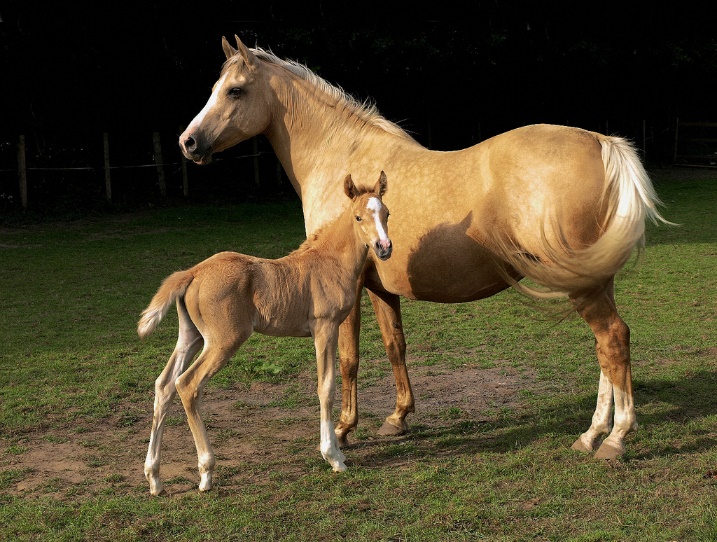 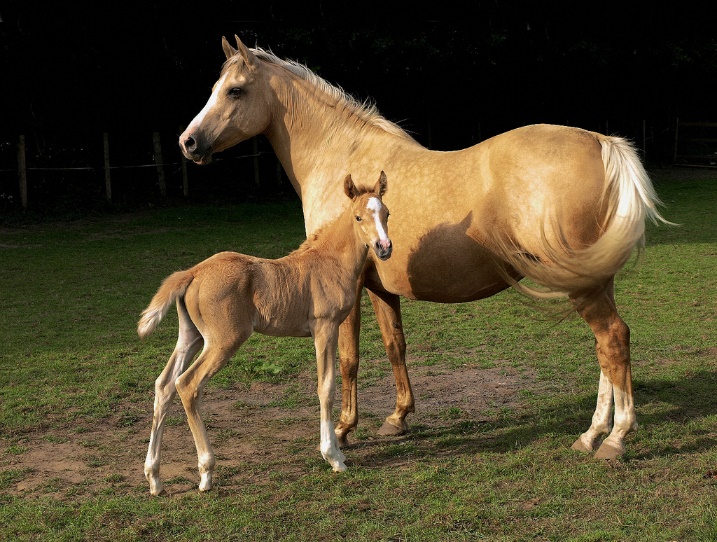 Rodzic zadaje pytania na temat treści wiersza: - Co to jest źrebak? - Co robi źrebak? - Czy dzieci lubią wykonywać takie czynności jak źrebaki? Następnie dzieci dokonują analizy i syntezy słuchowej wyrazu „źrebak” – dzielą nazwę na sylaby  i głoski.źre – bakź - r - e - b - a - kFilm „Źrebak – nowy członek rodziny”https://www.youtube.com/watch?v=uPkIvSZLP50 Karty pracy:Zał. nr 1 – 4.06.2020r. – „10” 6 - latkiZał. nr 2 – 4.06.2020r. – czytanka 6 - latkiZał. nr 3 – 4.06.2020r. – półka z książkami 5 - latkiZał. nr 4 – 4.06.2020r. – szlaczki 5 - latkiŹródło: Dzieciaki w akcji – Nowa Era; usługi Bing – obrazy; youtube.com; Marta Bogdanowicz, Małgorzata Barańska, Ewa Jakacka, „Od piosenki do literki” cz. 2, Wydawnictwo „Fokus”, Gdańsk 1997